Тема уроку: «Води суходолу. Річки»(за 17 та 19 березня)Виконайте завдання:1. Опрацюйте параграф 47 підручника (автори В. М. Бойко, С. В. Міхелі)2. Перегляньте відеофрагменти: https://www.youtube.com/watch?v=TGi8ZMI3uY8 – Води суходолу 6 клас3. Проаналізуйте рис. 210 у підручнику (с. 183). 4. Намалюйте у зошиті схему.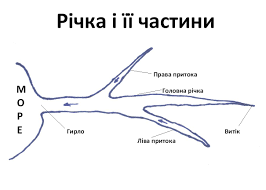 Запишіть визначення понять: «річка», «витік», «гирло», «притоки», «річкова система», «річковий басейн», «вододіл».5. Намалюйте у зошиті схему річкової долини. 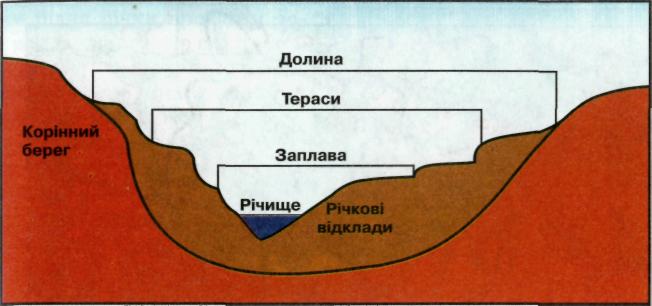 Запишіть визначення понять: «річкова долина», «русло (річище)», «заплава», «тераси».6. Прочитайте розділ параграфа «Чим живляться річки». Виконайте схему.Живлення річок7. Опрацюйте розділ параграфа «Що таке водний режим річки». Виконайте таблицю у зошит.Фази водного режиму річкидощовеКонго АмазонкасніговеОб, МаккензільодовиковеАмудар’я, МіссуріпідземнеНіл змішанеДніпро, МіссісіпіФаза водного режимуХарактеристикаПовіньМеженьПаводокЛьодостав